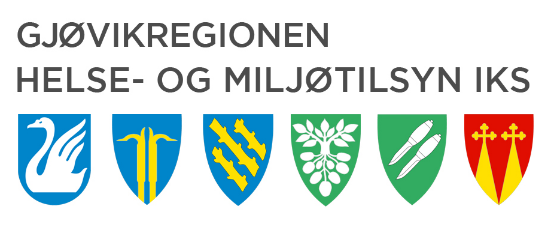 Melding om oppstart/endring av asylmottakSpørsmålene i skjemaet er basert på kravene i forskrift om miljørettet helsevernNavn på virksomheten:__________________________________________________________Adresse:______________________________________________________________________Postnr._______________Sted:___________________________Tlf.______________________Driftsoperatør:  _____________________________________________________________Adresse:___________________________________________________________________Postnr.:_______________Sted:___________________________Tlf.___________________Virksomheten består av følgende :Antall ansatte:			_______________Antall beboere på asylmottaket:	_______________Postadresse: 	Organisasjonsnummer: 976 112 555	Telefon: 61 13 42 90Studievegen 7	e-post: postmottak@ghmt.no	2815 Gjøvik	Hjemmeside: www.ghmt.noSted, dato:					Underskrift:____________________________		_____________________________________Meldeskjema sendes:Gjøvikregionen Helse- og miljøtilsyn IKS, Studievegen 7, 2815 GJØVIKEller postmottak@ghmt.noIht. forskrift om miljørettet helsevernMerk:Driver av virksomhet som omfattes av forskriften plikter å gjøre seg kjent med de lover, forskrifter og krav som gjelder virksomheten og sørge for at virksomheten oppfyller disse kravene før den igangsettes.NB! Dette gjelder også ved endring av virksomheten!Merk særlig: Alle opplysningene som etterspørres i meldingen må besvares. Foreligger det tegninger av lokalene skal disse vedlegges. Det gjøres oppmerksom på at virksomheten risikerer å bli stengt dersom den igangsettes før lokalene eller driften tilfredsstiller forskriftens krav. Det samme gjelder dersom det gis ufullstendige eller uriktige opplysninger.Kontakt oss på tlf.: 61 13 42 90 dersom noe er uklart eller du trenger hjelp til å fylle ut skjemaet. Ved liten plass bruk ekstra ark.Sist oppdatert: 11.07.16.GenereltJaNei1Er det lagt ved tegninger av lokalene?2Har virksomheten etablert internkontroll?Inneholder denne beskrevne rutiner for:Oversikt over regelverkOrganisasjonsansvarRenholdsplaner med instrukser og utførelse (vedlegges meldingen)Sikkerhet/ulykker/brannsikkerhetAvvik/korrigerende tiltakRutiner for intern gjennomgang/vedlikehold av virksomheten 3Er virksomheten tilrettelagt for beboere med funksjonsnedsettelser? (ved behov)4Hvis aktuelt, er det tilrettelagt med lekeplass for barn? 5Er det utført radonmåling i lokalene?Hvis ja, vedlegg måleresultatet6Er det foretatt risikovurdering av følgende forhold?Er det foretatt risikovurdering av følgende forhold?Er det foretatt risikovurdering av følgende forhold?Om trafikk kan medføre helsemessig ulempe Om støy kan medføre helsemessig ulempeOm utslipp til luft, grunn eller vann kan medføre forurensningOm fare for ulykker og skader er forebygget7Har virksomheten rutiner for å etablere gode psykososiale forhold?8Har virksomheten rutiner for smittevern?9Hvis aktuelt, er beboerrom og fellesarealer sikret mot barneulykker?10Er nødvendige tillatelser til å etablere virksomheten innhentet fra andre virksomheter?Plan og byggesak (bruksendring, godkjenninger, endringer i/på eks. bygg)Brannvesenet (brannsikkerhetskrav)Mattilsynet (ved servering av mat og/eller drikke)Utslippstillatelse ved separat avløpsløsning.11ArealTotalt areal i m²:Totalt fellesareal i m²Totalt antall beboelsesrom:Areal beboelsesrom:JaNei12Er fellesarealene røykfrie?13Inneklima Inneklima JaJaNeiNeiEr det tilfredsstillende inneklima/luftkvalitet i lokalene?Er det tilfredsstillende inneklima/luftkvalitet i lokalene?Har virksomheten tilfredsstillende renhold iht. renholdsplan?Har virksomheten tilfredsstillende renhold iht. renholdsplan?Hva slags ventilasjon finnes i?:balansertmekaniskmekanisknaturlignaturligOppholdsromKjøkkenBadWcVaskeromBeboerromMerknader:Merknader:Merknader:Merknader:Merknader:Merknader:JaJaNei14Er det vegg til vegg-teppe i fellesareal eller beboelsesrom? Er det vegg til vegg-teppe i fellesareal eller beboelsesrom? Er det vegg til vegg-teppe i fellesareal eller beboelsesrom? 15Er det synlig fukt/råte eller merkbar mugglukt i fellesareal? Er det synlig fukt/råte eller merkbar mugglukt i fellesareal? Er det synlig fukt/råte eller merkbar mugglukt i fellesareal? 16Er det synlig fukt/råte eller merkbar mugglukt i beboelsesrom?Er det synlig fukt/råte eller merkbar mugglukt i beboelsesrom?Er det synlig fukt/råte eller merkbar mugglukt i beboelsesrom?17Er det tilfredsstillende belysning i lokalene? Er det tilfredsstillende belysning i lokalene? Er det tilfredsstillende belysning i lokalene? 18Er det tilfredsstillende lydnivå i lokalene?Er det tilfredsstillende lydnivå i lokalene?Er det tilfredsstillende lydnivå i lokalene?19Beskriv kort rutinen for avfallsbehandling Vanlig avfallFarlig avfallBeskriv kort rutinen for avfallsbehandling Vanlig avfallFarlig avfallBeskriv kort rutinen for avfallsbehandling Vanlig avfallFarlig avfall20Beskriv kort materialbruk på gulv og veggerVeggerGulvBeskriv kort materialbruk på gulv og veggerVeggerGulvBeskriv kort materialbruk på gulv og veggerVeggerGulv21Er noen av beboerrommene tilrettelagt for beboere med funksjonsnedsettelser?Er noen av beboerrommene tilrettelagt for beboere med funksjonsnedsettelser?Er noen av beboerrommene tilrettelagt for beboere med funksjonsnedsettelser?23DrikkevannJaNeiEr virksomheten tilknyttet:Off. vannforsyning?Privat vannforsyning?Ved privat vannforsyning, er denne godkjent av Mattilsynet? Er vann til drikke og mat tilfredsstillende merket?Merknader:Merknader:Merknader:24Sanitæranlegg - Dusj/toalettJaNeiEr avløpsanlegget tilknyttet off. nett?Privat avløpsanlegg Er avløpsløsning godkjent? Beskriv løsningen kort.Er det tilstrekkelig varmt vann?Er det mekanisk avtrekk i alle sanitærrom?Er det lett vaskbare, tette materialer på gulv og vegger?Type belegg gulv: Type belegg vegger:Er det slitasje, råte eller muggskader i anlegget?Er temperaturen i varmtvannsbeholdere over 70 °C?Er det etablert rutiner for forebygging av Legionella?Er det egne wc for hver enkelt boenhet?Er det egne dusjer for hver enkelt boenhet?Er det et forsvarlig antall wc, dusjer og håndvasker for begge kjønn?Antall wc:Antall dusjer:Merknader:Merknader:Merknader:25AvfallshåndteringJaNeiEr det inngått fast tømmeavtale av avfallsdunkene?Er det innført kildesortering?Hvilke tiltak finnes for å sikre mot skadedyr? Foreligger det avtale om sanering av skadedyr?Merknader:Merknader:Merknader: